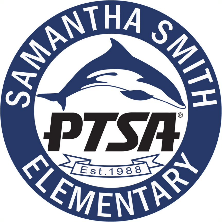 SMITH PTSA GENERAL MEMBERSHIP MEETING (Virtual)Jan 13, 2022 @ 7-8:30 PMSpecial GuestsJamie Warner, Penne Lawler, Guest Speaker from LWSDAttendeesAgendaCall to OrderApproval of September 23, 2021, GMM Meeting MinutesPresentation by LWSD Guest Speaker, Barbara Posthumus on the 2022 Education Levy, 7-7:30PMThis vote will fill gaps, maintain our investments as well as add classroom space for our growing district. An informational presentation from Dr. Jon Holmen https://youtu.be/L8joqYBr5wY Approval to support and endorse the upcoming Education levy on Feb 8. Treasurer’s Report- Thank you to our Fundraising Team and Contributors Approval of Budget for-A second Gaga Pit Magazine Grant to school for $2987Update from our Principal, Mrs. WarnerOther UpdatesAdjourn